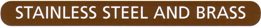 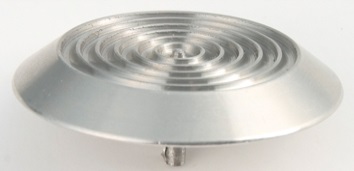 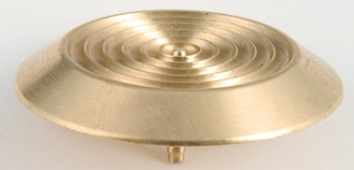 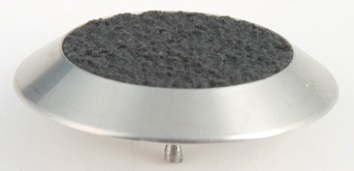 2810 Stainless Steel 
Grooved with stud 2870 Brass Grooved
with stud 2814 Stainless Steel with Non-slip Insert
2815 Without stud 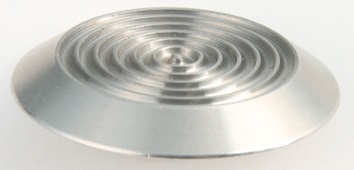 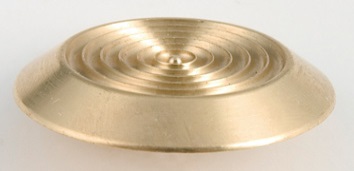 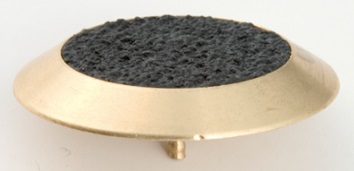 2811 Stainless Steel
Grooved without stud 2871 Brass Grooved
withou stud 2874 Brass with
Non-slip Insert
2875 Without stud 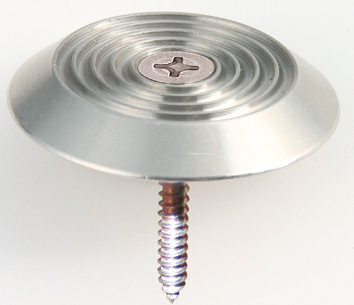 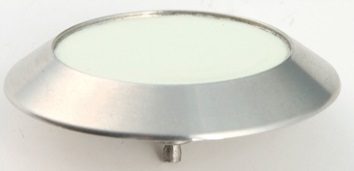 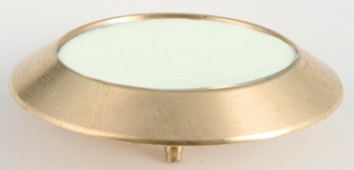 2816 Stainless Steel with
Luminescent Insert
2817 Without stud 2876 Brass with
Luminescent Insert
2877 Without stud 2812 Stainless Steel
with screw 